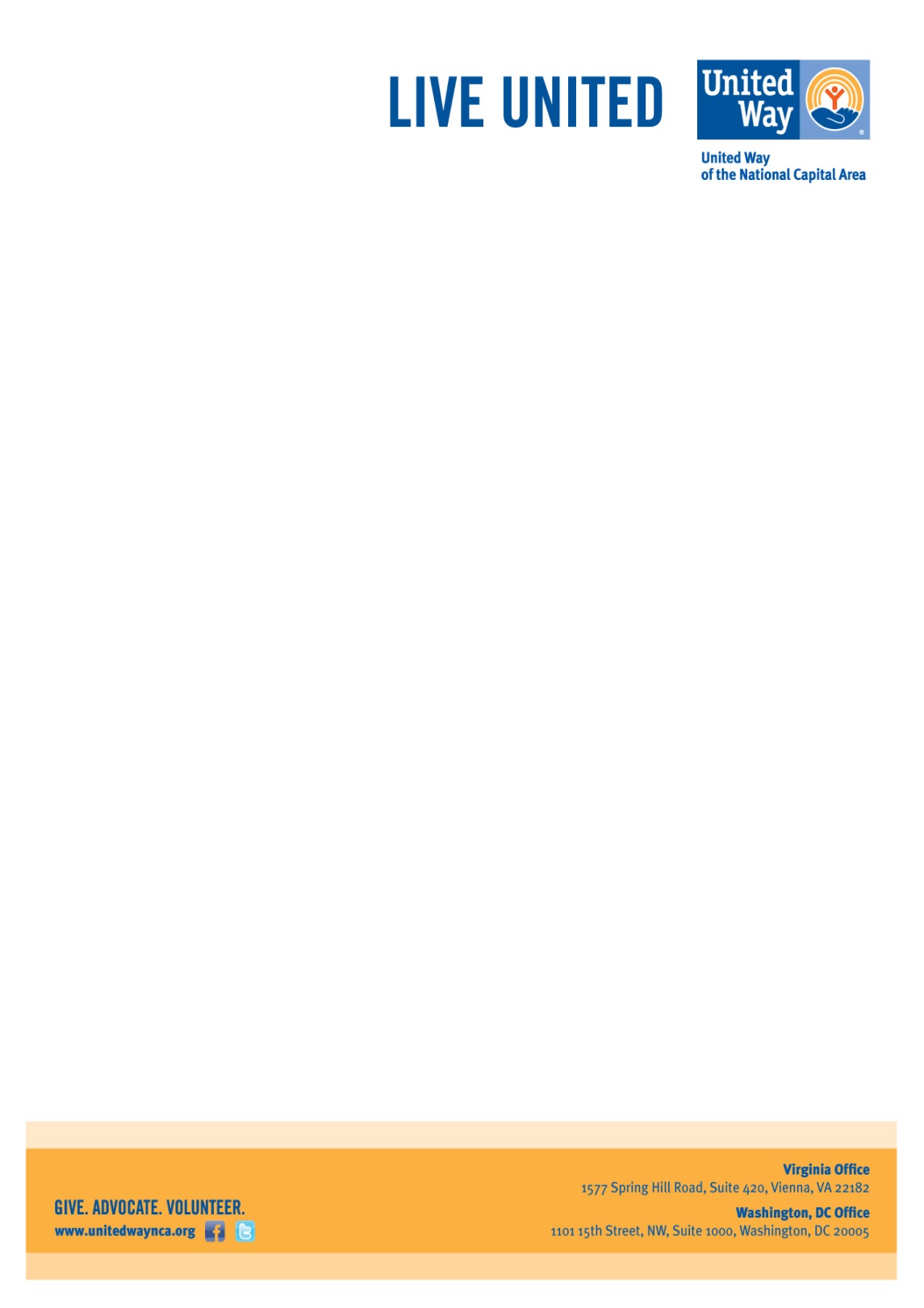  United Way of the National Capital Area2018-2019 Community Impact Fund Grant RecipientsREGIONORGANIZATIONORGANIZATIONPROGRAMPROGRAMIMPACTALEXANDRAAlexandriaBoys & Girls Clubs of Greater Washington, Inc.Boys & Girls Clubs of Greater Washington, Inc.Power HourPower HourEducationAlexandriaHigher AchievementHigher AchievementClosing the Opportunity Gap for Middle School YouthClosing the Opportunity Gap for Middle School YouthEducationAlexandriaALIVE!, Inc.ALIVE!, Inc.ALIVE!'s Food and Family Emergency ProgramALIVE!'s Food and Family Emergency ProgramHealthAlexandriaFriends of Guest HouseFriends of Guest HouseBasic Needs Support to Reentering WomenBasic Needs Support to Reentering WomenHealthAlexandriaSenior Services of Alexandria, Inc.Senior Services of Alexandria, Inc.Senior Nutrition ProgramSenior Nutrition ProgramHealthARLINGTONArlingtonMusic for LifeMusic for LifeMFL Music Education ProgramsMFL Music Education ProgramsEducationArlingtonArlington Partnership for Affordable Housing, Inc.Arlington Partnership for Affordable Housing, Inc.A-SPAN's Homeless Services CenterA-SPAN's Homeless Services CenterFinancial StabilityArlingtonCASA de Maryland, Inc.CASA de Maryland, Inc.Bilingual Financial Education ProgramBilingual Financial Education ProgramFinancial StabilityArlingtonFood & FriendsFood & FriendsSpecialized Nutrition Services for Critically Ill People Specialized Nutrition Services for Critically Ill People HealthArlingtonKEEN Greater DCKEEN Greater DCKEEN Sports ProgramsKEEN Sports ProgramsHealthDISTRICT OF COLUMBIADISTRICT OF COLUMBIADISTRICT OF COLUMBIADISTRICT OF COLUMBIADistrict of ColumbiaDistrict of ColumbiaFor Love of ChildrenFor Love of ChildrenNeighborhood Tutoring Program (NTP)EducationDistrict of ColumbiaDistrict of ColumbiaWashington School for Girls Washington School for Girls Washington Jesuit Academy: Summer Enrichment Program for Middle School BoysEducationDistrict of ColumbiaDistrict of ColumbiaCapital Area Asset Building CorporationCapital Area Asset Building CorporationFinancial Capability Building Financial StabilityDistrict of ColumbiaDistrict of ColumbiaHope and a Home, Inc.Hope and a Home, Inc.Hope and a HomeFinancial StabilityDistrict of ColumbiaDistrict of ColumbiaChrist HouseChrist HouseMedical Respite Services for Homeless AdultsHealthDistrict of ColumbiaDistrict of ColumbiaFriends of Fort Dupont Ice ArenaFriends of Fort Dupont Ice ArenaKids On Ice  (KOI) - Schools Skate for FitnessHealthREGIONREGIONORGANIZATIONPROGRAMIMPACTFAIRFAX-FALLS CHURCHFAIRFAX-FALLS CHURCHFAIRFAX-FALLS CHURCHFairfax – Falls ChurchEducacion Para Nuestro Futuro Founded By Escuela BoliviaEducacion Para Nuestro Futuro Founded By Escuela BoliviaEmerging Leaders Program – Youth Programs CoordinatorEducationFairfax – Falls ChurchShelter House, Inc.Shelter House, Inc.RISE - Reaching Independence through Stability & EngagementFinancial StabilityFairfax – Falls ChurchKEEN Greater DCKEEN Greater DCKEEN Sports ProgramsHealthFairfax – Falls ChurchACCA, Inc. (Annandale Christian Community for Action)ACCA, Inc. (Annandale Christian Community for Action)ACCA Family Emergency Program-Financial AssistanceHealthFairfax – Falls ChurchFood & FriendsFood & FriendsSpecialized Nutrition Services for Critically Ill PeopleHealthFairfax-Falls ChurchNorthern Virginia Dental Clinic, Inc. Northern Virginia Dental Clinic, Inc. Northern Virginia Dental ClinicHealthLOUDOUN COUNTYLOUDOUN COUNTYLOUDOUN COUNTYLoudoun CountyFriends of Loudoun County Mental Health, Inc.Friends of Loudoun County Mental Health, Inc.A PLACE TO CALL HOMEFinancial StabilityLoudoun CountyINMED Partnerships for Children, Inc. INMED Partnerships for Children, Inc. Family Homelessness PreventionFinancial StabilityLoudoun CountyLoudoun Literacy CouncilLoudoun Literacy CouncilAdult Literacy Program Scholarship and Financial Literacy ProgramFinancial StabilityLoudoun CountyARC of LoudounARC of LoudounALLY Advocacy Center  - ALLY         (A Life Like Yours)HealthLoudoun CountyLINK, IncorporatedLINK, IncorporatedLINK Financial Assistance, Clothing Assistance and Protein AssistanceHealthLoudoun CountyLoudoun Abused Women's Shelter (LAWS)Loudoun Abused Women's Shelter (LAWS)LAWS Youth & Children's ServicesHealthLoudoun CountyLoudoun Volunteer Caregivers A Faith in Action ProgramLoudoun Volunteer Caregivers A Faith in Action ProgramAssisted Transportation and Supportive Services HealthLoudoun CountyLoudoun Hunger Relief, Inc. Loudoun Hunger Relief, Inc. Emergency Food Distribution ProgramHealthLoudoun CountyOAR of Fairfax County, Inc. OAR of Fairfax County, Inc. Challenge to ChangeHealthREGIONORGANIZATIONPROGRAMIMPACTMONTGOMERY COUNTYMONTGOMERY COUNTYMontgomery CountyMusic for LifeMFL Music Education ProgramsEducationMontgomery CountyMental Health Association of Montgomery County, MD Inc. Representative PayeeFinancial StabilityMontgomery CountyGaithersburg HELP, Inc. Basic Needs AssistanceHealthMontgomery CountyManna Food Center, Inc. Food for FamiliesHealthMontgomery CountyRed Wiggler Foundation, Inc.Community Supported AgricultureHealthPRINCE GEORGE'S COUNTYPRINCE GEORGE'S COUNTYPrince George's CountyLGG Uplift Foundation, Inc.Assault on Illiteracy/Project ManhoodEducationPrince George’s CountyBoys & Girls Club of Greater Washington, Inc.Power HourEducationPrince George's CountySt. Ann's Center for Children, Youth and FamiliesEducation and Employment ProgramFinancial StabilityPrince George's CountyCommunity Support Systems, Inc.The CSS Food Pantry Program +HealthPRINCE WILLIAM COUNTYPRINCE WILLIAM COUNTYPrince William CountyThe House, Inc.The House Student Leadership Center’s After School ProgramEducationPrince William CountyAction in Community Through Service in Prince WilliamClient Support Services - Case ManagementHealthPrince William CountyOAR of Fairfax County, Inc. Challenge to ChangeHealth